     JÍDELNÍČEK                                          Týden od 14.11.-18.11.2022                                               AlergenyPondělí:              Přesnídávka                 Topinka, zelenina, mléko, čaj                                                                   1,3,7	Oběd                            Zeleninová polévka s kuskusem, čaj, voda 			           Zapékané těstoviny se zeleninou, ster. okurek                                        1,3,7,9	Svačinka                      ½ tmavý rohlík, ovocný talíř, mléko, čaj v                                             1,3,7 Úterý: 	Přesnídávka                Chléb, drožďová pomazánka, zelenina, čaj, voda s pomerančem            1,3,7	Oběd                           Kyselice, čaj, voda s pomerančem                                                                                            Hovězí nudličky v bílém jogurtu, dušená rýže                                        1,3,7            Svačinka                      Rohlík, rama, plátkový sýr, zelenina, čaj, voda                                       1,3,7   Středa:	Přesnídávka	         Rohlík, pomazánka z lučiny, zelenina, čaj, džus                                      1,3,7                    Oběd                          Hrachová polévka s krutony, čaj, džus                                                                                                                 Sekaná pečeně, bramborová kaše                                                             1,3,7                                               	Svačina		         Zasněžený chléb, zelenina, mléko, čaj                                                     1,3,7Čtvrtek: 	Přesnídávka                            Oběd		        STÁTNÍ SVÁTEK            Svačina                        Pátek:                                            	Přesnídávka               Chléb, sýrová pěna, zelenina, čaj, voda s citronem                                  1,3,7             Oběd		         Rajská polévka s těstovinou, čaj, voda s citronem                                                                                            Palačinky s marmeládou                                                                            1,3,7 	Svačina		         Jogurt, rohlík, ovoce, čaj, voda                                                       1,3,7              Pitný režim zajištěn po celou dobu provozuOvoce nebo zelenina je podávána k jídlu každý den.Čísla u pokrmů označují druh alergenu. Seznam alergenu je vyvěšen vedle jídelníčku.	(O) – ovoce jen pro dospělé                                                                  DOBROU CHUŤ!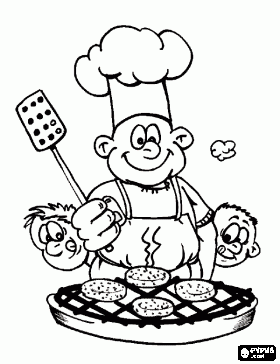   Monika Filáková	                                                                                                                Hana Tkadlecová                  (provozář)										   (kuchařka)